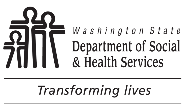 Exhibit B	DIVISION OF VOCATIONAL REHABILITATION (DVR)	Applicant Certification and AssurancesExhibit B	DIVISION OF VOCATIONAL REHABILITATION (DVR)	Applicant Certification and AssurancesThe Applicant must sign and include the full text of this Exhibit B with the Application Packet. Altering or conditioning your certification of this Exhibit B may result in your Application Packet considered non-responsive.Under the penalties of perjury of the State of Washington, the Applicant makes the following certifications and assurances as a required element of its Application Packet.  The Applicant affirms the truthfulness of these facts and acknowledges its current and continued compliance with these certifications and assurances as part of its Application Packet and any resulting contract awarded by DSHS.The Applicant declares that all answers and statements made in the Application Packet are true and correct.The Applicant certifies that its Application Packet is a firm offer for a period of 180 days following receipt, and DSHS may accept it without further negotiation from the Applicant (except where obviously required by lack of certainty in key terms) at any time within the 180-day period.  In the case of a protest, the Application Packet will remain valid for 210 days or until the protest is resolved whichever is later.The Applicant certifies that in preparing this Application Packet, the Applicant received no assistance from any current or former Washington State (including, but not limited to, DSHS) employees whose duties relate (or did relate) to this Solicitation, and who was assisting us in a manner outside his or her official capacity.  Likewise, the Applicant received no assistance from any person whose immediate family has any financial interest in the outcome of this Solicitation. The Applicant acknowledges that DSHS will not reimburse it for any costs incurred in the preparation and presentation of this Application Packet.  All Application Packets become the property of DSHS and the Applicant claims no proprietary right to the ideas, writings, items, or samples.The Applicant acknowledges that DSHS may elect to incorporate all or any part of the Solicitation, or Application Packet, into the Contract.The Applicant certifies to make no attempt, nor any attempt, to persuade any other person or firm to submit, or not submit, a proposal to restrict competition.The Applicant acknowledges its obligation to notify DSHS of any changes in the certifications and assurances above. I hereby certify, under penalty of perjury under the laws of the State of Washington, that the certifications herein are true and correct and I am authorized to make these certifications on behalf of the Applicant.The Applicant must sign and include the full text of this Exhibit B with the Application Packet. Altering or conditioning your certification of this Exhibit B may result in your Application Packet considered non-responsive.Under the penalties of perjury of the State of Washington, the Applicant makes the following certifications and assurances as a required element of its Application Packet.  The Applicant affirms the truthfulness of these facts and acknowledges its current and continued compliance with these certifications and assurances as part of its Application Packet and any resulting contract awarded by DSHS.The Applicant declares that all answers and statements made in the Application Packet are true and correct.The Applicant certifies that its Application Packet is a firm offer for a period of 180 days following receipt, and DSHS may accept it without further negotiation from the Applicant (except where obviously required by lack of certainty in key terms) at any time within the 180-day period.  In the case of a protest, the Application Packet will remain valid for 210 days or until the protest is resolved whichever is later.The Applicant certifies that in preparing this Application Packet, the Applicant received no assistance from any current or former Washington State (including, but not limited to, DSHS) employees whose duties relate (or did relate) to this Solicitation, and who was assisting us in a manner outside his or her official capacity.  Likewise, the Applicant received no assistance from any person whose immediate family has any financial interest in the outcome of this Solicitation. The Applicant acknowledges that DSHS will not reimburse it for any costs incurred in the preparation and presentation of this Application Packet.  All Application Packets become the property of DSHS and the Applicant claims no proprietary right to the ideas, writings, items, or samples.The Applicant acknowledges that DSHS may elect to incorporate all or any part of the Solicitation, or Application Packet, into the Contract.The Applicant certifies to make no attempt, nor any attempt, to persuade any other person or firm to submit, or not submit, a proposal to restrict competition.The Applicant acknowledges its obligation to notify DSHS of any changes in the certifications and assurances above. I hereby certify, under penalty of perjury under the laws of the State of Washington, that the certifications herein are true and correct and I am authorized to make these certifications on behalf of the Applicant.The Applicant must sign and include the full text of this Exhibit B with the Application Packet. Altering or conditioning your certification of this Exhibit B may result in your Application Packet considered non-responsive.Under the penalties of perjury of the State of Washington, the Applicant makes the following certifications and assurances as a required element of its Application Packet.  The Applicant affirms the truthfulness of these facts and acknowledges its current and continued compliance with these certifications and assurances as part of its Application Packet and any resulting contract awarded by DSHS.The Applicant declares that all answers and statements made in the Application Packet are true and correct.The Applicant certifies that its Application Packet is a firm offer for a period of 180 days following receipt, and DSHS may accept it without further negotiation from the Applicant (except where obviously required by lack of certainty in key terms) at any time within the 180-day period.  In the case of a protest, the Application Packet will remain valid for 210 days or until the protest is resolved whichever is later.The Applicant certifies that in preparing this Application Packet, the Applicant received no assistance from any current or former Washington State (including, but not limited to, DSHS) employees whose duties relate (or did relate) to this Solicitation, and who was assisting us in a manner outside his or her official capacity.  Likewise, the Applicant received no assistance from any person whose immediate family has any financial interest in the outcome of this Solicitation. The Applicant acknowledges that DSHS will not reimburse it for any costs incurred in the preparation and presentation of this Application Packet.  All Application Packets become the property of DSHS and the Applicant claims no proprietary right to the ideas, writings, items, or samples.The Applicant acknowledges that DSHS may elect to incorporate all or any part of the Solicitation, or Application Packet, into the Contract.The Applicant certifies to make no attempt, nor any attempt, to persuade any other person or firm to submit, or not submit, a proposal to restrict competition.The Applicant acknowledges its obligation to notify DSHS of any changes in the certifications and assurances above. I hereby certify, under penalty of perjury under the laws of the State of Washington, that the certifications herein are true and correct and I am authorized to make these certifications on behalf of the Applicant.CONTRACTOR’S SIGNATURE	DATECONTRACTOR’S SIGNATURE	DATECONTRACTOR’S SIGNATURE	DATECONTRACTOR’S PRINTED NAMECONTRACTOR’S PRINTED NAMECONTRACTOR’S TITLE